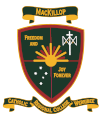 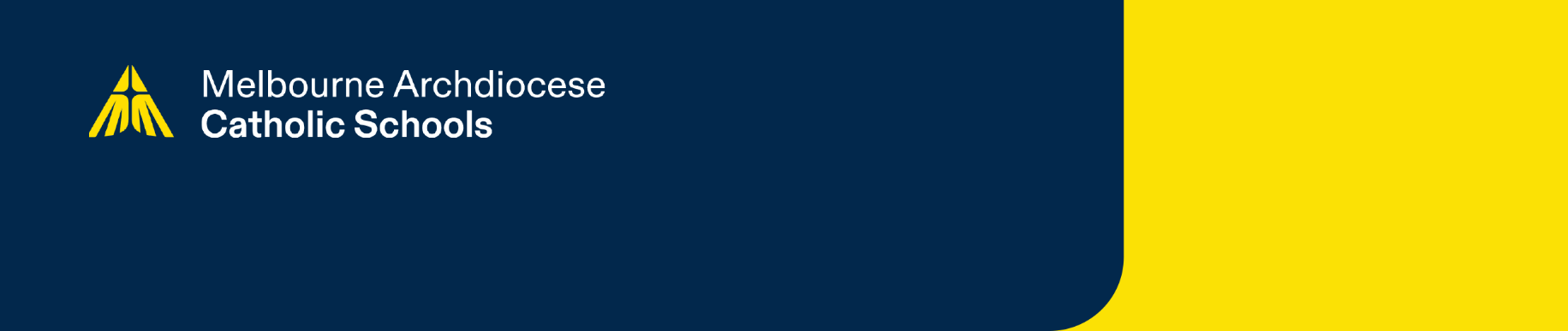 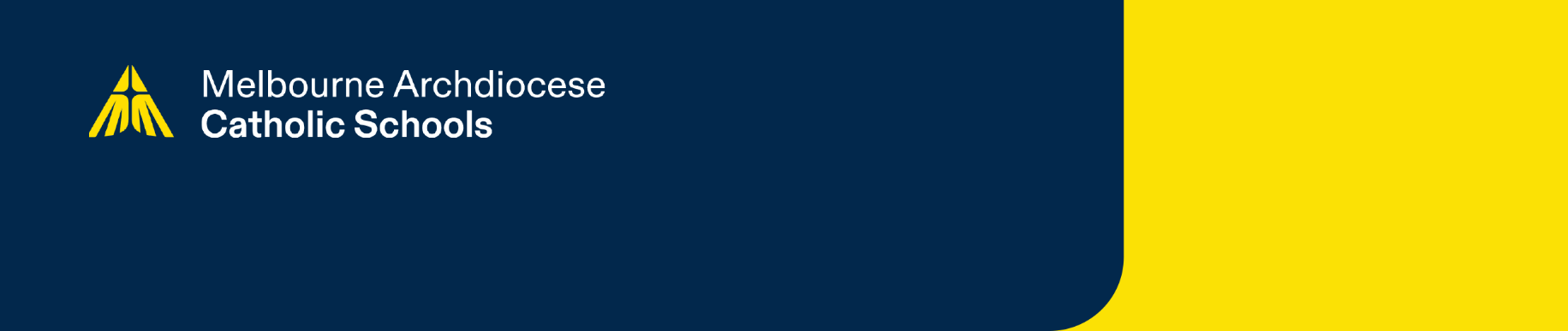 This form is to be completed where parents/carers request that a student is administered medication at school or during a school activity.  The principal or their delegate must approve all ongoing and regular administration of medication (over the counter or prescription) by the school and in most cases, medication must not be administered to a child being educated and cared for unless this form is signed by an AHPRA registered medical practitioner or pharmacist. The principal or delegate may agree to proceed with the authority of parent/guardian/carer signature without the authority of an AHPRA registered medical practitioner or pharmacist. This would only occur in rare cases, for example, short term (1-2 days) administration of over-the-counter medication at school or on off-site activities such as camps. No medication will be administered beyond the instruction on the original packaging unless recommended by an AHPRA registered medical practitioner or pharmacist.Schools require written permission for students to self-administer their medication from parents/guardians, in consultation with registered medical or health practitioners to determine appropriate age and situation under which the student can self-administer their medication.Parents/carers must ensure that medication brought to the school is in its original package with original labels. Please note, school staff will seek emergency medical assistance if there are concerns about a student’s condition following the administration of medication.Student detailsStudent detailsStudent detailsStudent detailsStudent detailsStudent detailsName of studentDate of birthDate of Medical Management Plan (if relevant)MedicAlert Number
(if applicable)Date for Medication Authority FormRequirement for medication to be administered at schoolPlease outline the reasons for the administration of medication at school. For ongoing medical conditions, this should generally be supported by a Medical Management Plan or a letter from the student’s treating health practitioner (e.g. diagnosis of ADHD requiring administration of Ritalin at school) (see the school’s Medical Management Policy for further information).For short term use or once off (1-2 days), please also describe the reasons for administration of medication at school. Medication to be administered at schoolMedication to be administered at schoolMedication to be administered at schoolMedication to be administered at schoolMedication to be administered at schoolName of MedicationDates to be administered Ongoing☐ Short termStart: ……………..End ……………….Time/s to be takenDosageMethod (e.g. topical, oral, injected)Supervision required? No – self managed by student Yes  Remind Observe Assist AdministerName of MedicationDates to be administered Ongoing☐ Short termStart: ……………..End ……………….Time/s to be takenDosageMethod (e.g. topical, oral, injected)Supervision required? No – self managed by student Yes  Remind Observe Assist AdministerName of MedicationDates to be administered Ongoing☐ Short termStart: ……………..End ……………….Time/s to be takenDosageMethod (e.g. topical, oral, injected)Supervision required? No – self managed by student Yes  Remind Observe Assist AdministerMedication taken to / stored at the school – Storage requirementsIndicate if there are any specific storage instructions for any of the required medications:Supervision requiredStudents in the early years will generally need supervision of their medication and other aspects of health care management. In line with their age and stage of development and capabilities, older students can take responsibility for their own health care. Self-management should be agreed to by the student and their parents/carers, the school and the student’s medical/health practitioner.Please describe whether supervision or assistance is required by the student when taking medication at school (e.g. remind, observe, assist or administer):Please indicate if permission is provided for the student to carry their medication (that does not have special storage requirements):Authorisation to administer medication in accordance with this formAuthorisation to administer medication in accordance with this formAuthorisation to administer medication in accordance with this formAuthorisation to administer medication in accordance with this formAuthorisation to administer medication in accordance with this formAuthorisation to administer medication in accordance with this formAuthorisation to administer medication in accordance with this formParent/Guardian/Carer 1 NameParent/Guardian/Carer 2 NameSignatureSignatureDateDatePlease have an AHPRA registered medical practitioner or pharmacist complete the following section for ongoing use of prescription and/or over the counter medication Please have an AHPRA registered medical practitioner or pharmacist complete the following section for ongoing use of prescription and/or over the counter medication Please have an AHPRA registered medical practitioner or pharmacist complete the following section for ongoing use of prescription and/or over the counter medication Please have an AHPRA registered medical practitioner or pharmacist complete the following section for ongoing use of prescription and/or over the counter medication Please have an AHPRA registered medical practitioner or pharmacist complete the following section for ongoing use of prescription and/or over the counter medication Please have an AHPRA registered medical practitioner or pharmacist complete the following section for ongoing use of prescription and/or over the counter medication Please have an AHPRA registered medical practitioner or pharmacist complete the following section for ongoing use of prescription and/or over the counter medication Practitioner nameName of health practiceAddressTelephoneEmailEmailEmailAHPRA registration numberPatient URL numberPatient URL numberPatient URL numberSignatureDateDatePrivacy statementWe collect personal and health information to plan for and support the health care needs of our students. Information collected will be used and disclosed in accordance with MacKillop College’s published Privacy Policy.Approval authorityDirector, Learning and Regional ServicesApproval date17 August 2023Next review April 2025